TAŞINIR KAYIT VE YÖNETİM SİSTEMİNDE YIL SONU KAPATMA İŞLEMİÖRNEK 14 NOLU HARCAMA BİRİMİ YÖNETİM HESABI CETVELİ MUHASEBE YETKİLİSİ/MAL MÜDÜRLÜĞÜ YETKİLİSİ  İMZALANDIKTAN SONRA AŞAĞIDAKİ İŞLEMİN MUTLAKA YAPILMASI GEREKMEKTEDİR. AKSİ TAKDİRDE SİSTEM 2016 YILINA GEÇİŞ YAPAMAYACAKTIR. TÜM OKULLARIMIZIN AŞAĞIDAKİ İŞLEMİ YAPMASI ZORUNLUDUR. TAŞINIR KAYIT VE YÖNETİM SİSTEMİNE GİRİŞ YAPTIKDAN SONRA SOL MENÜDEKİ ;1-SAYIM VE YIL SONU İŞLEMLERİ MENÜSÜNE GİRİNİZ.SAYIM TUTANAĞINI OLUŞTUR ÜST MENÜDEN AMBARI SEÇİNİZ. (BİRDEN FAZLA AMBAR VAR İSE TÜM AMBARLAR İÇİN AYNI İŞLEMİ YAPINIZ.)SAYIM MİK. OTO TAMAMLA BUTONUNU TIKLAKAYDET BUTONUNU TIKLA (SAYIM TUTANAĞI KAYDETME İŞLEMİ BAŞARIYLA GERÇEKLEŞTİ UYARISINI GÖR.)SAYIM TUTANAĞI SONLANDIR. BUTONUNU TIKLA.GELEN UYARIYA EVET VE TAMAM DİYEREK İŞLEMİ TAMAMLA.SAYIM TUTANAĞI LİSTESİNE GİR.SAYIM TUTANAK RAPORUNDAN BİR NÜSHA ALARAK SAYIM KOMİSYONUNCA İMZALANIP OKUL DOSYASINDA MUHAFAZA EDİNİZ.SON İŞLEMDE “YIL SONU İŞLEMLERİNİ BİTİR” MENÜSÜNDEN“2015 YIL SONU İŞLEMLERİNİ BİTİR” BUTONU İLE 2015 YILI KAPATILARAK 2016 YILINA GEÇİŞ YAPILMIŞ OLACAKTIR. ÖRNEK 14 NOLU CETVEL MÜDÜRLÜĞÜMÜZE TESLİM EDİLİRKEN 2015 YIL SONU KAPATILDI OLARAK CETVELİN ÜZERİNE NOT DÜŞÜLEREK TESLİM EDİLECEKTİR. AŞAĞIDAKİ EKRAN GÖRÜNTÜLERİNDE İŞLEMLERİ BASAMAK BASAMAK GÖSTERİLMİŞTİR.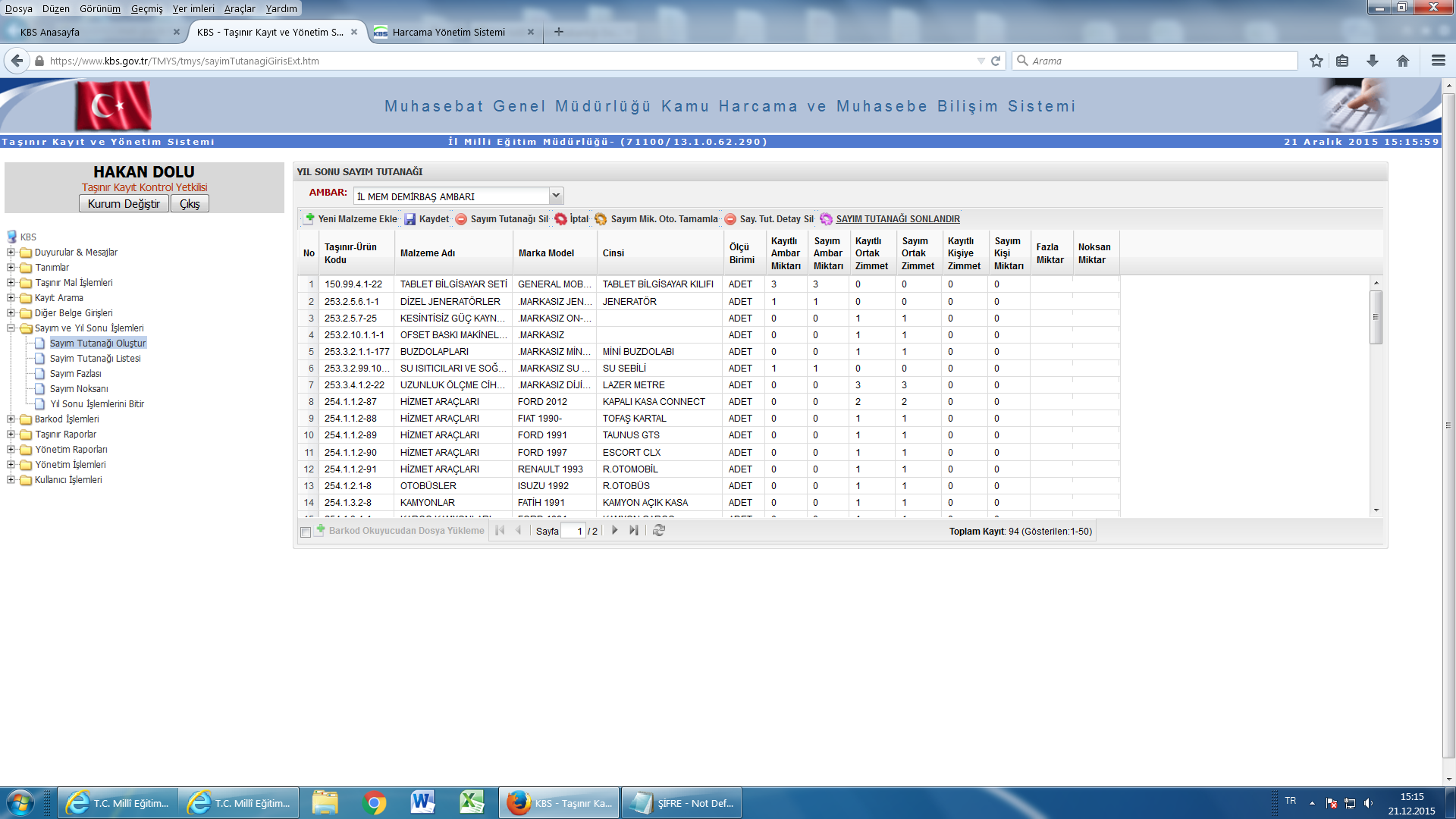 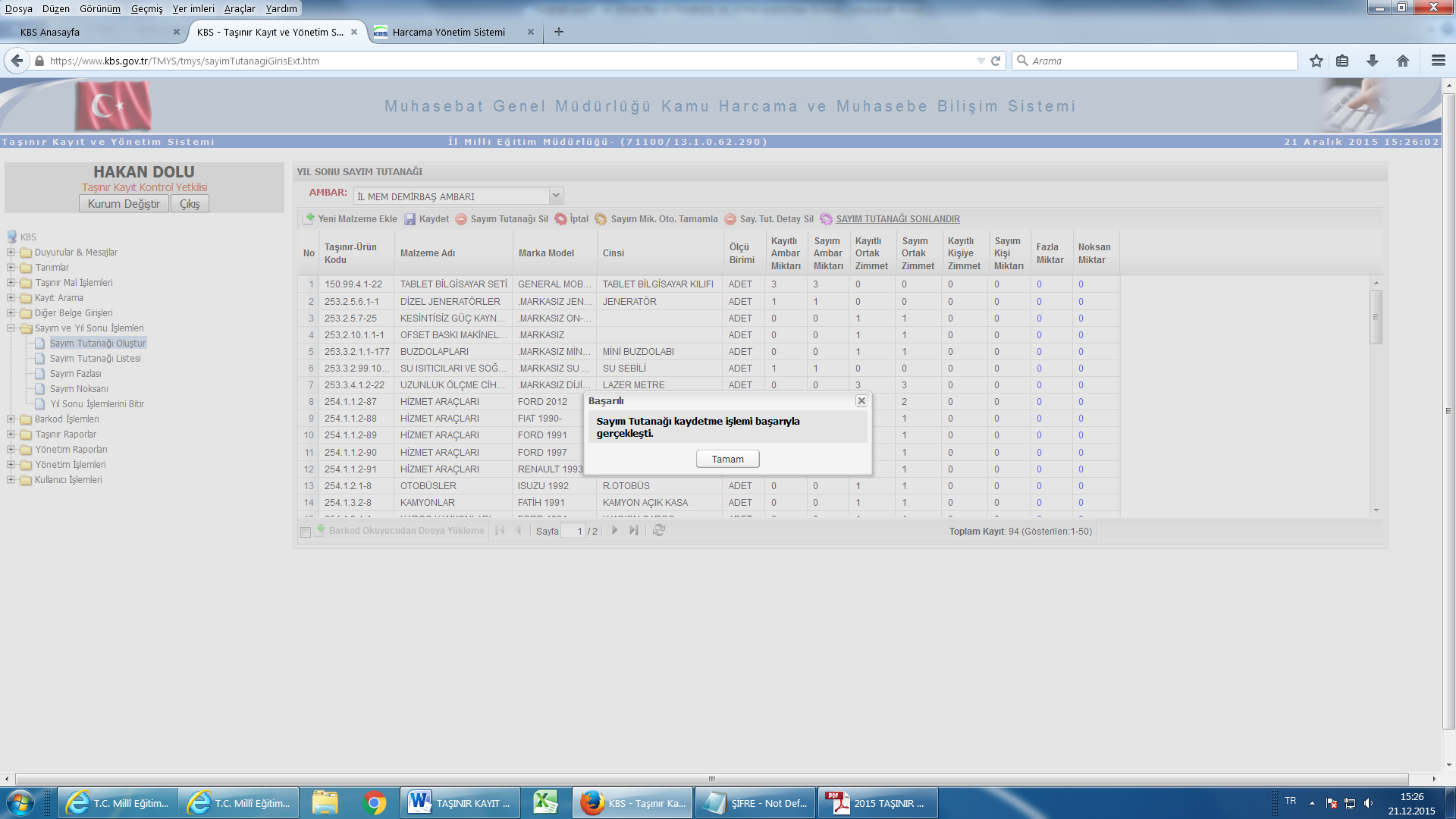 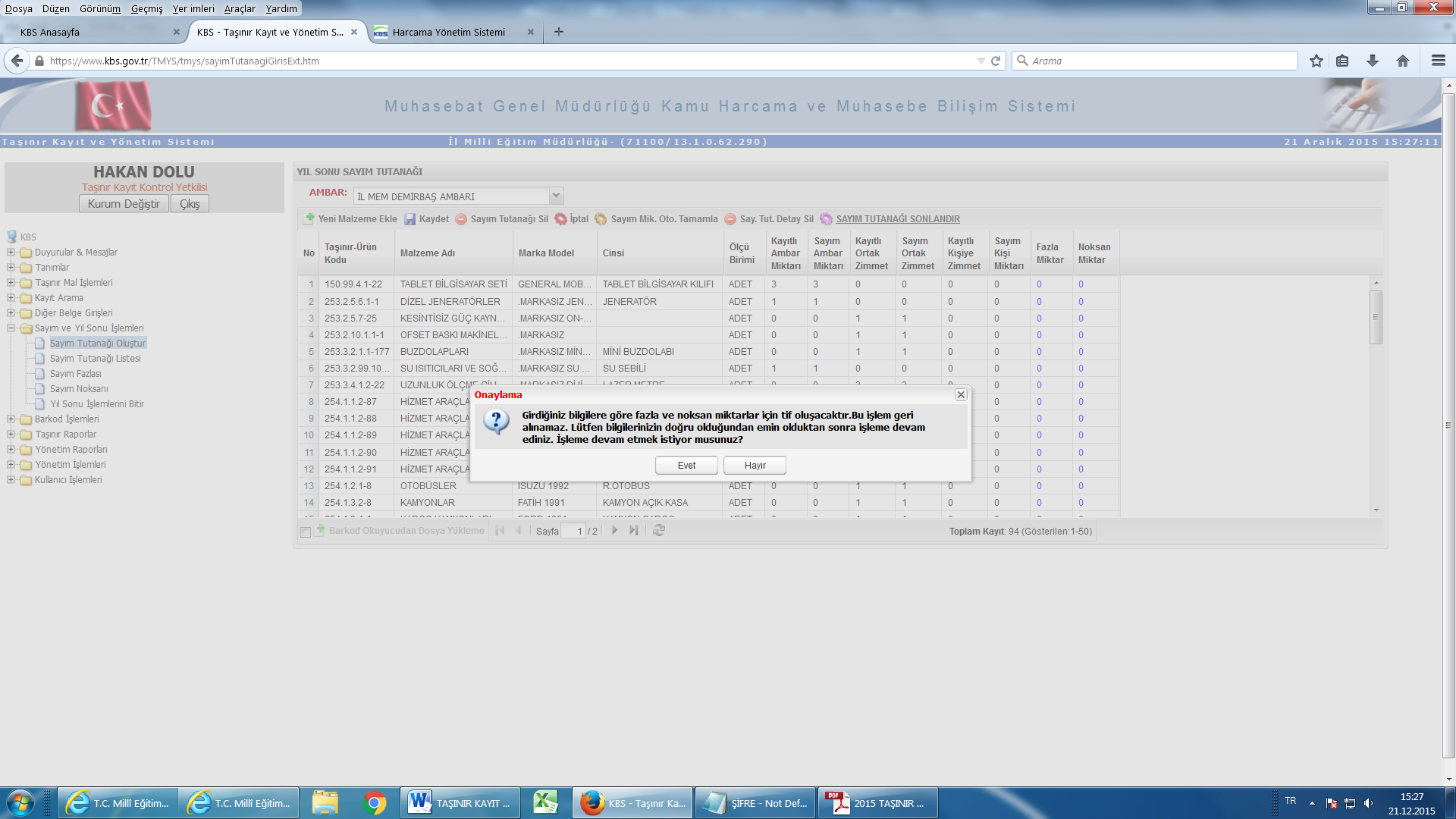 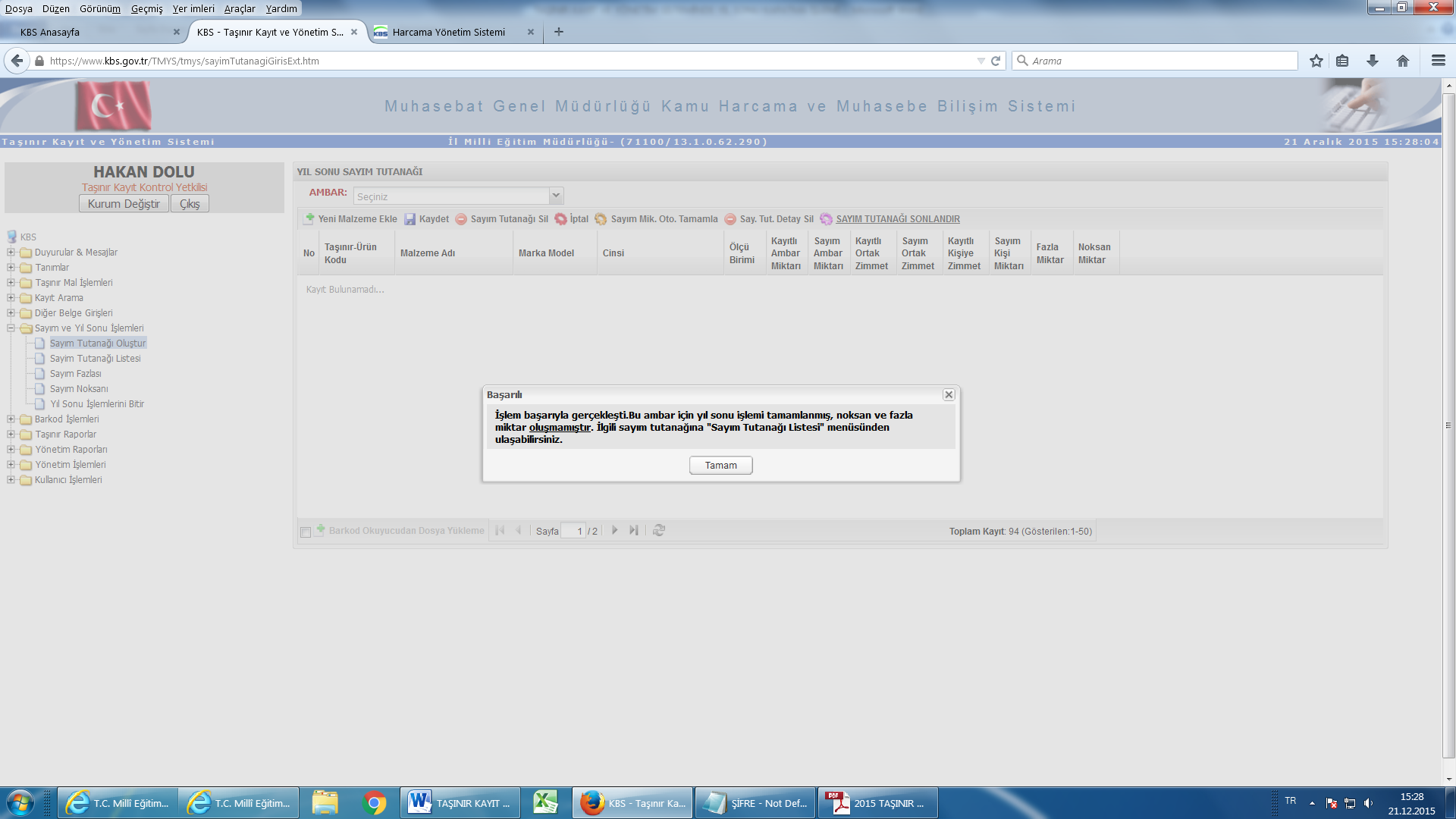 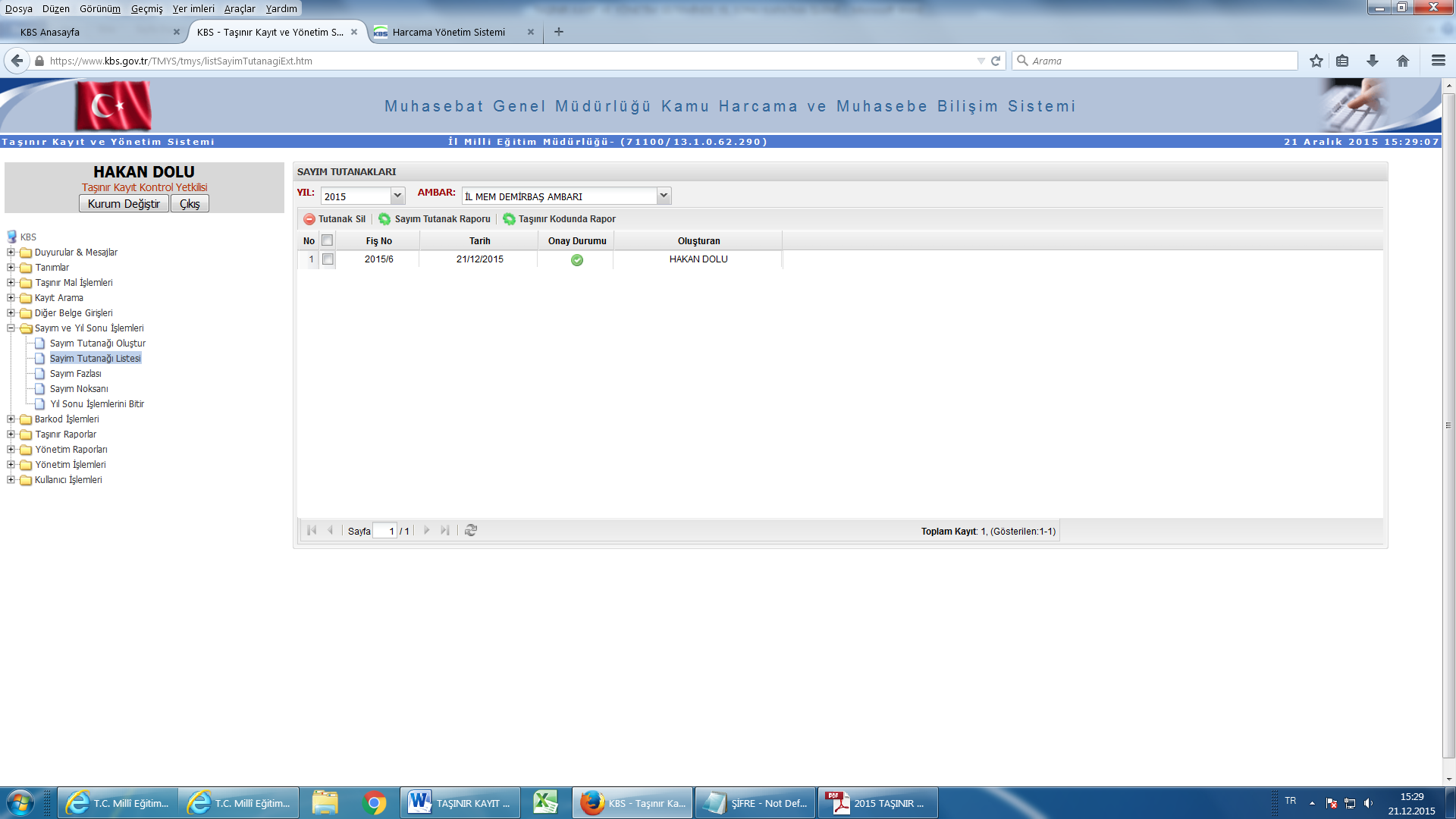 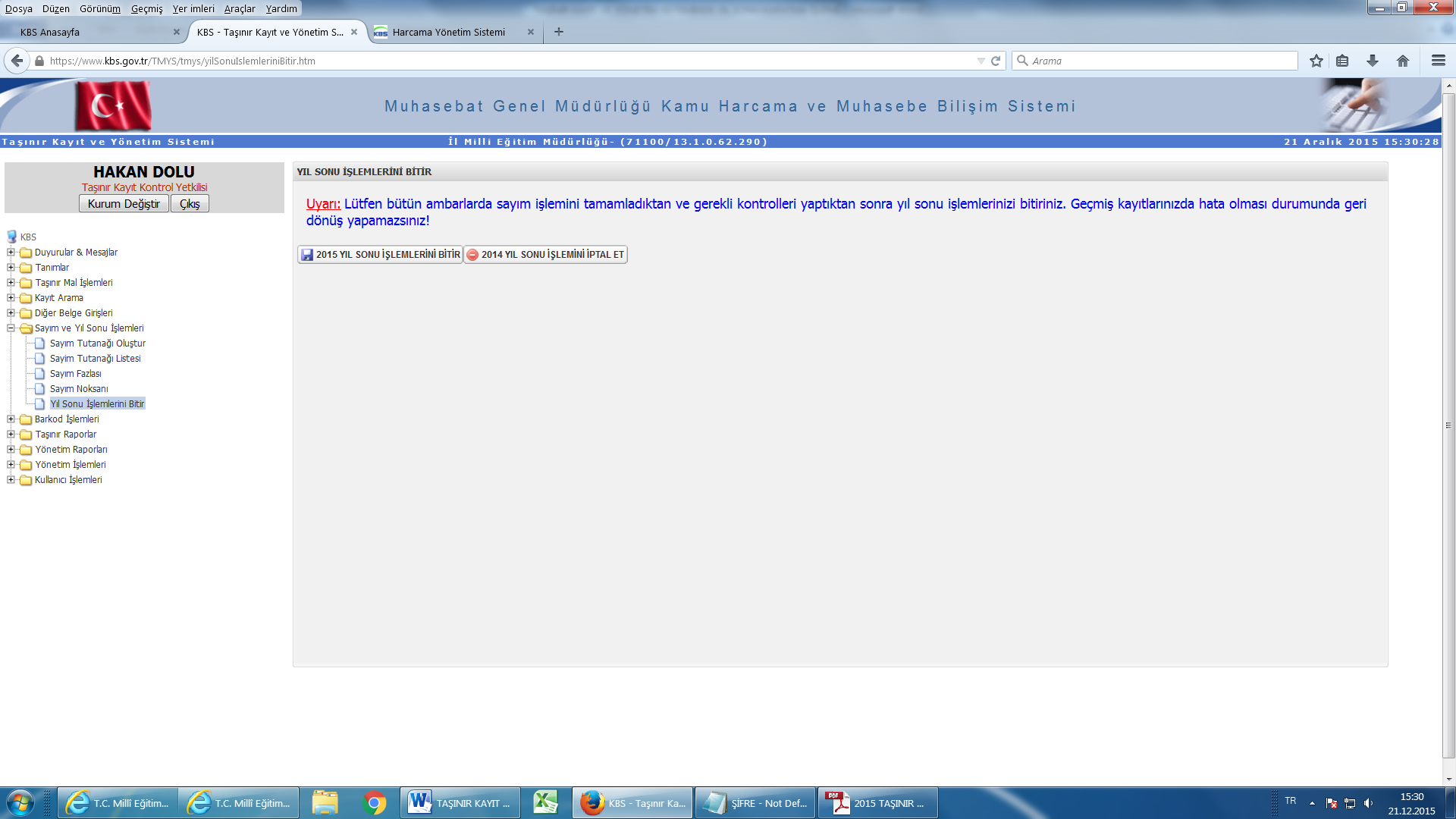 